О внесении изменений в постановление администрации Яльчикского муниципального округа Чувашской Республики от 28.02.2023г. №134Руководствуясь Земельным кодексом Российской Федерации, Законом Чувашской Республики от 01.04.2011 года №10 «О предоставлении земельных участков многодетным семьям в Чувашской Республике», администрация Яльчикского  муниципального округа Чувашской Республики п о с т а н о в л я е т:1. Внести в Перечень земельных участков, предназначенных для предоставления многодетным семьям в собственность бесплатно для индивидуального жилищного строительства, ведения садоводства, огородничества и личного подсобного хозяйства, утвержденный постановлением администрации Яльчикского муниципального округа Чувашской Республики от 28.02.2023г. №134 следующие изменения:а) дополнить пунктом 3 следующего содержания:2. Настоящее постановление вступает в силу с момента его подписания.Глава Яльчикского муниципального округаЧувашской республики                                                                             Л.В. ЛевыйЧёваш РеспубликиЕлч.к муниципаллё округ.Елч.к  муниципаллё округ.надминистраций.ЙЫШЁНУ      2023 =? мартён 24 -м.ш. № 220 Елч.к ял.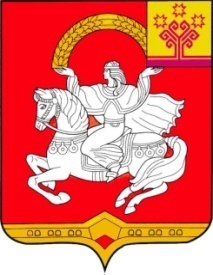 Чувашская  РеспубликаЯльчикский муниципальный округАдминистрация Яльчикского муниципального округаПОСТАНОВЛЕНИЕ      « 24»   марта   2023 г. № 220  село Яльчики3Чувашская Республика, Яльчикский район,Яльчикское сельское поселение, с.Яльчики, ул.Юбилейная21:25:180301:4251500Для ведения личного подсобного хозяйстваЗемли населенных пунктов